Supplementary InformationSupplementary FiguresSupplementary Figure 1. Detailed user interface for both heart rate (HR) and respiratory rate (RR) measurements.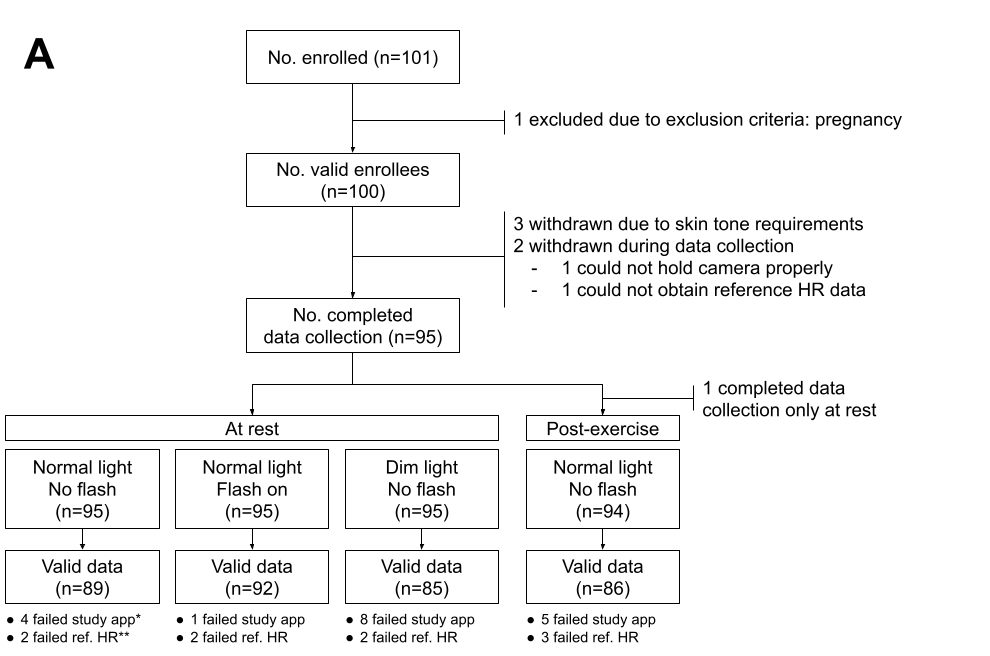 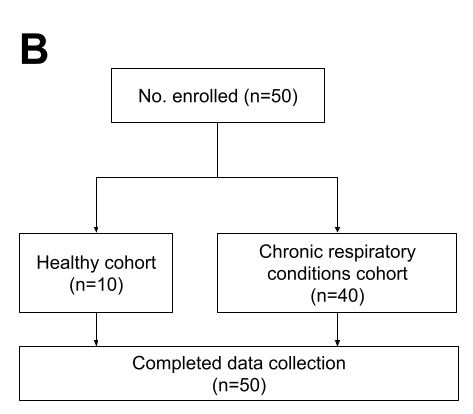 Supplementary Figure 2. Number of participants enrolled and data analyzed in (A) the heart rate (HR) study and (B) the respiratory rate (RR) study. *Failed study application data collection due to signal-to-noise ratio <0; **Failed reference HR collection.Supplementary Figure 3. Additional Bland-Altman plots for the heart rate (HR) study (see Figure 2), for participants (A) at rest and (B) post-exercise. Left to right: plots from the full study followed by subgroups based on skin type (see Figure 1). The reference HR was obtained from a pulse oximeter (see Methods). Dots represent individual participants; blue lines indicate the mean difference; red lines indicate the 95% limits of agreement (mean difference ± 1.96 standard deviations).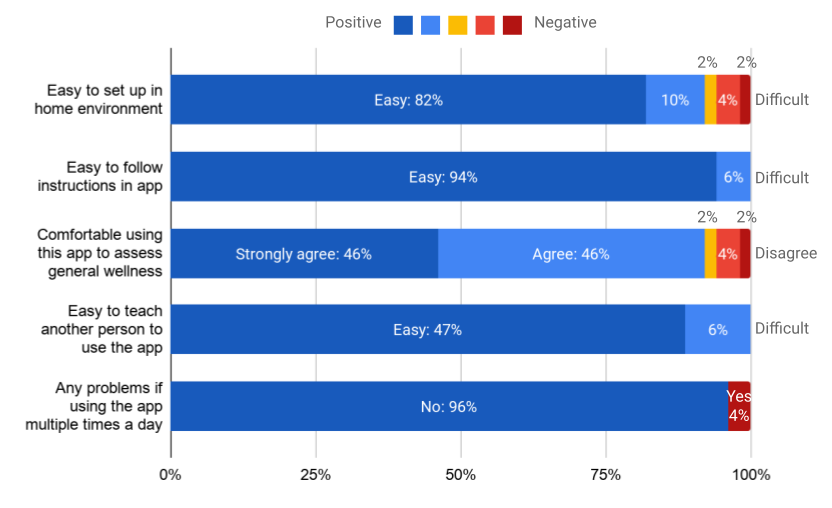 Supplementary Figure 4. Participants’ survey results after the respiratory rate (RR) study. The exact survey questions are provided in Supplementary Table 7.Supplementary TablesSupplementary Table 1A. Eligibility criteria of the heart rate (HR) study.Supplementary Table 1B. Eligibility criteria of the respiratory rate (RR) study.Supplementary Table 2. Objective skin tone information was objectively measured by applying a Pantone RM200QC Spectro to each participant’s cheek and mapping the parameters to a Fitzpatrick skin type. The numerical parameters were in the CIELAB color space, and the L* and b* parameters were converted to an individual typology angle (°ITA) as defined by the function [arctan(L* - 50)/b*] x 180/3.14159.Supplementary Table 3. Participant race and skin tone group stratified by signal-to-noise ratio (SNR) readings < 0 for the heart rate (HR) study.* P values were calculated by Fisher’s exact test comparing participants with SNR<0 and those with SNR≥0**  Fitzpatrick determination based on measurement with Pantone device and conversion to Fitzpatrick scaleSupplementary Table 4. Detailed results of the heart rate (HR) study.Abbreviations: HR, heart rate; MAE, mean absolute error;  MAPE, mean absolute percentage error; SD, standard deviation; IQR, interquartile rangesSupplementary Table 5. Detailed results of the respiratory rate (RR) study.Abbreviations: RR, respiratory rate; MAE, mean absolute error; SD, standard deviationSupplementary Table 6. Subgroup analysis for algorithm version B of the respiratory rate (RR) study.Supplementary Table 7. Participant experience survey on the respiratory rate (RR) measurement algorithm. * These responses were considered a “positive” response, and excludes neutral responses: “neither easy nor difficult” and “neither agree nor disagree”.A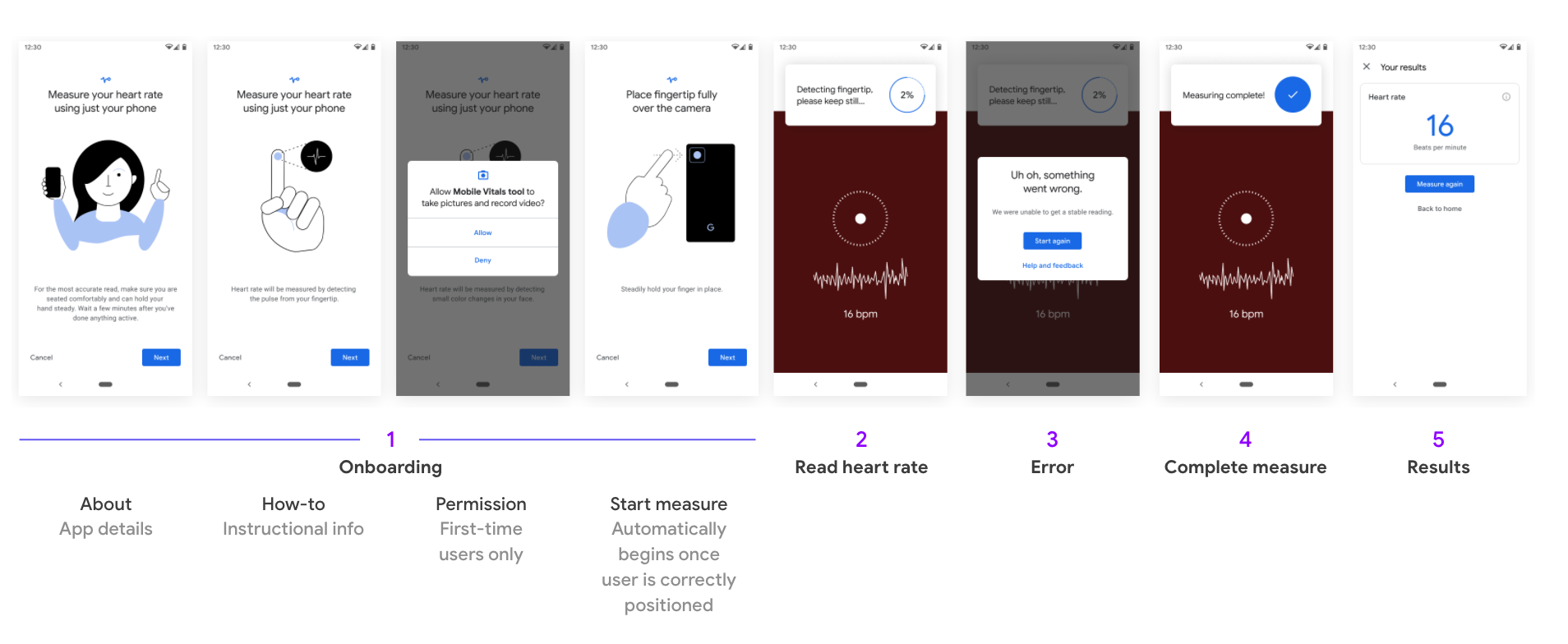 B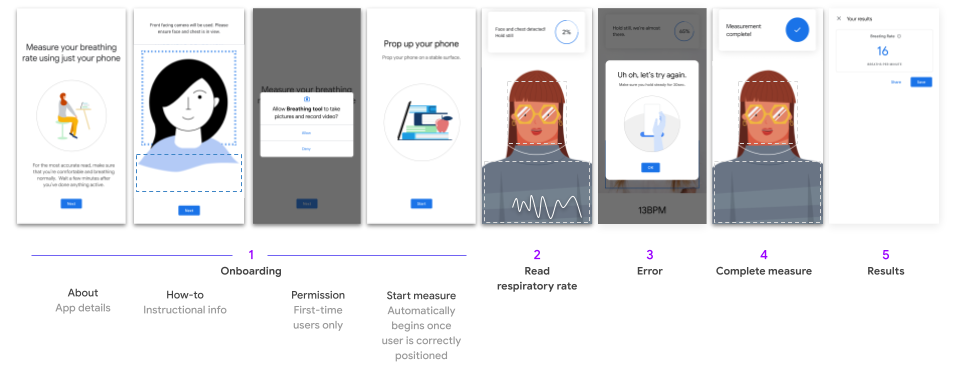 A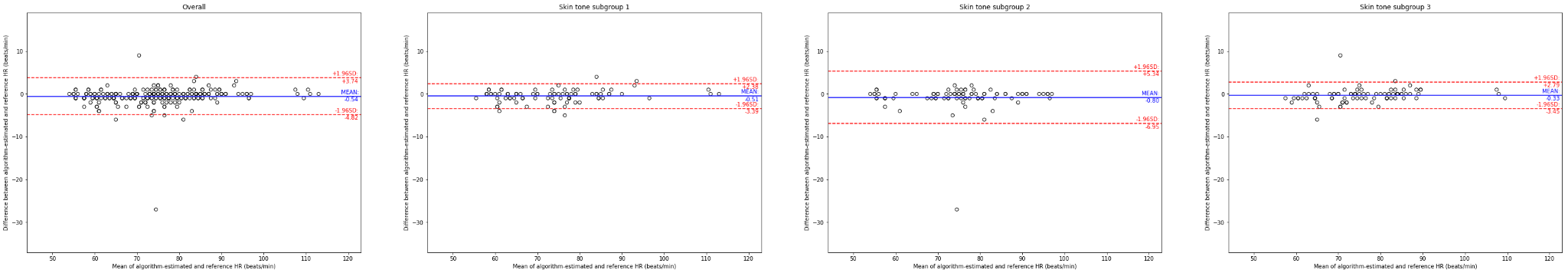 B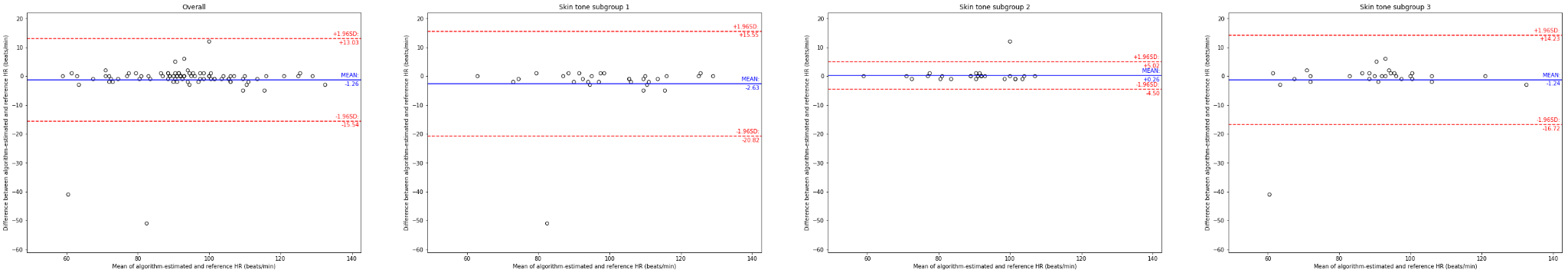 Inclusion criteriaAge > 18 yearsParticipant is able and willing to provide written informed consent (Attached document: GH-VV-002 [ICF Heart Rate Study])Reads and speaks English. (Spanish speaking participants may be enrolled based on IRB requirements and/or availability of bilingual clinical study staff)Inclusion criteriaAge > 18 yearsParticipant is able and willing to provide written informed consent (Attached document: GH-VV-002 [ICF Heart Rate Study])Reads and speaks English. (Spanish speaking participants may be enrolled based on IRB requirements and/or availability of bilingual clinical study staff)Inclusion criteriaAge > 18 yearsParticipant is able and willing to provide written informed consent (Attached document: GH-VV-002 [ICF Heart Rate Study])Reads and speaks English. (Spanish speaking participants may be enrolled based on IRB requirements and/or availability of bilingual clinical study staff)Exclusion criteriaUnwilling or unable to remove makeup or face covering for study participationPregnancy - Women who are, or believe they might be, pregnantInability to understand study procedures and/or the informed consent processOther medical complications that preclude completion of the study as determined by the principal investigator at each study siteSignificant tremor that is present while seated at time of study as determined by the study coordinator (upper chest or face)Ineligibility for physical activity based on interpretation of PAR-Q by the site’s principal investigator. Study participants who answer yes to one or more of the PAR-Q questions should be further assessed for eligibility by the site’s principal investigator.Enrollment requirementsAge≥25% between 20–39 years old≥25% between 40–59 years old≥25% greater than 60 years oldSkin TonesMeasured by Pantone Device; see Supplementary Table 2 for details≥30% Very light, light, intermediate (minimum 10 participants from each group, maximum 40 participants in total)≥20% Tan, brown (minimum 10 participants from each group, maximum 30 participants in total)≥30% Dark (minimum 30 participants)Inclusion criteriaAge > 18 yearsParticipant is able and willing to provide written informed consentReads and speaks English. (Spanish speaking participants may be enrolled based on IRB requirements and/or availability of bilingual clinical study staff)Age > 18 yearsParticipant is able and willing to provide written informed consentReads and speaks English. (Spanish speaking participants may be enrolled based on IRB requirements and/or availability of bilingual clinical study staff)Inclusion criteriaHealthy cohort (n=10)No respiratory symptoms at time of study and no history of chronic respiratory conditions.Inclusion criteriaCohort of chronic respiratory conditions (n=40)COPD of moderate severity as defined by at least  one of the following:hospitalized for exacerbation within 1 year received oral steroids for COPD within 3 monthsCurrent use of supplemental oxygen at home.      ANDA Modified Medical Research Council (mMRC) breathlessness scale score of > 26Asthma that is not currently well-controlled, as determined by by one or more of the following;Emergency department visit and/or hospital admission for asthma within the preceding 3 monthsUse of oral corticosteroids for > 3 days for treatment of asthma within the preceding 3 monthsUse of a short acting beta agonist (SABA) for > 2 days during the preceding 7 daysExclusion criteriaPregnancy - Women who are, or believe they might be, pregnantInability to understand study procedures and/or the informed consent processMedical or other complications that preclude completion of the study as determined by the principal investigator at each study siteSignificant tremor that is present while seated at time of study as determined by the study coordinator (upper chest or face)Pregnancy - Women who are, or believe they might be, pregnantInability to understand study procedures and/or the informed consent processMedical or other complications that preclude completion of the study as determined by the principal investigator at each study siteSignificant tremor that is present while seated at time of study as determined by the study coordinator (upper chest or face)Enrollment requirementsAge> 20% between 20–39 years old> 20% between 40–59 years old> 40% greater than 60 years oldRace/Ethnicity> 20% self-identifying as of Hispanic/Latino ethnicity> 20% self-identifying as White> 20% self-identifying as African American/BlackAge> 20% between 20–39 years old> 20% between 40–59 years old> 40% greater than 60 years oldRace/Ethnicity> 20% self-identifying as of Hispanic/Latino ethnicity> 20% self-identifying as White> 20% self-identifying as African American/Black °ITASkin Tone ClassificationMapped to Fitzpatrick Skin Type °ITA > 55°Very Light141° < °ITA ≤ 55°Light228° < °ITA ≤ 41°Intermediate310° < °ITA ≤ 28°Tan4-30° < °ITA ≤ 10°Brown5°ITA ≤ -30°Dark6No. of participants with SNR<0No. of participants with SNR≥0P value*Age45.5 ± 16.441.2 ± 14.70.372Sex*    Female   Male11 (15.4%)3 (12.5%)60 (84.5%)21 (87.5%)>0.99Race/ethnicity*    White, non-Hispanic   Black, non-Hispanic   Asian / pacific islander   Multiple races, non-Hispanic   Multiple races, Hispanic5 (20.0%)8 (13.1%)1 (14.3%)0 (0.0%)0 (0.0%)20 (80.0%)53 (86.9%)6 (85.7%)1 (100%)1 (100%)0.798Measured skin tone**   1 (Fitzpatrick types 1-3)   2 (Fitzpatrick types 4-5)   3 (Fitzpatrick type 6)5 (16.1%)4 (12.5%)5 (15.6%)26 (83.9%)28 (87.5%)27 (84.4%)0.938Fitzpatrick type   1 (Very light)   2 (Light)   3 (Intermediate)   4 (Tan)   5 (Brown)   6 (Dark)0 (0.0%)1 (6.3%)4 (28.6%)2 (40.0%)2 (7.4%)5 (15.6%)1 (100%)15 (93.8%)10 (71.4%)3 (60.0%)25 (92.6%)27 (84.4%)0.194SessionNumber of participantsNumber of data pointsReference HR(beats/min)Reference HR(beats/min)MAE(beats/min)MAPEMAPEMAPESessionNumber of participantsNumber of data pointsMean ± SDRangeMean ± SDMean ± SDMedian (IQR)95th percentileTotal population9535279.8 ± 14.654–1341.32 ± 3.921.63 ± 4.271.14 (0.0–1.64)4.84   At rest, flash on, regular light958975.6 ± 11.155–1130.87 ± 1.061.16 ± 1.381.22 (0.0–1.47)3.97   At rest, flash off, regular light959274.8 ± 11.054–1111.23 ± 3.011.64 ± 3.601.20 (0.0–1.64)4.77   At rest, flash off, dim light958575.6 ± 11.255–1100.96 ± 1.261.33 ± 1.771.18 (0.0–1.67)5.19   Post-exercise948693.9 ± 15.459–1342.23 ± 7.052.39 ± 7.451.02 (0.0–1.75)5.42Subgroup 1: very light, light, and intermediate skin tone3111981.0 ± 17.456–1291.53 ± 4.731.77 ± 4.461.27 (0.0–1.83)4.84   At rest, flash on, regular light313074.5 ± 11.858–1131.03 ± 1.161.40 ± 1.561.28 (0.0–1.69)4.49   At rest, flash off, regular light313174.0 ± 11.658–1111.00 ± 1.151.36 ± 1.571.27 (0.0–1.64)4.59   At rest, flash off, dim light312874.2 ± 12.356–1101.04 ± 1.231.43 ± 1.721.23 (0.0–1.74)5.13   Post-exercise3130101.0 ± 15.963–1293.03 ± 9.152.90 ± 8.461.09 (0.82–2.09)4.36Subgroup 2: tan and brown skin tone3211378.8 ± 12.754–1071.04 ± 2.871.32 ± 3.300.98 (0.0–1.37)4.86   At rest, flash on, regular light322876 .0± 11.355–970.86 ± 1.151.14 ± 1.401.23 (0–1.43)2.32   At rest, flash off, regular light322975.2 ± 11.454–961.59 ± 4.981.97 ± 5.680.0 (0.0–1.35)4.93   At rest, flash off, dim light322975 .0± 11.355–960.86 ± 1.271.20 ± 1.780.0 (0.0–1.72)5.35   Post-exercise322789.5 ± 11.359–1070.85 ± 2.280.93 ± 2.430.0 (0.0–1.10)1.35Subgroup 3: dark skin tone 3212079.7 ± 13.358–1341.37 ± 3.891.77 ± 4.871.15 (0.0–1.64)4.48   At rest, flash on, regular light323176.2 ± 10.661–1100.71 ± 0.860.95 ± 1.170.91 (0–1.49)3.24   At rest, flash off, regular light323275.3 ± 10.458–1081.12 ± 1.661.61 ± 2.501.22 (0–1.93)3.71   At rest, flash off, dim light322877.5 ± 10.060–1071.00 ± 1.311.35 ± 1.871.19 (0–1.41)3.99   Post-exercise312990.6 ± 15.961–1342.69 ± 7.513.22 ± 9.271.12 (0.0–2.17)6.27SubgroupsNReference RR(breaths/min)Reference RR(breaths/min)MAE (breaths/min)MAE (breaths/min)MAE (breaths/min)SubgroupsNMean ± SDRangeMean ± SDRangeP valueAlgorithm version A5015.5 ± 3.68–220.84 ± 0.970–6<0.001   Healthy1016.0 ± 3.710–200.60 ± 0.520–10.001   Chronic respiratory conditions4015.4 ± 3.68–220.90 ± 1.050–6<0.001Algorithm version B5015.3 ± 3.78–260.78 ± 0.610–2<0.001   Healthy1016.4 ± 3.712–220.70 ± 0.670–2<0.001   Chronic respiratory conditions4015.1 ± 3.78–260.80 ± 0.600–20.001SubgroupsNReference RR(breaths/min)Reference RR(breaths/min)MAE (breaths/min)MAE (breaths/min)MAE (breaths/min)SubgroupsNMean ± SDRangeMean ± SDRangeP valueAge subgroups   <40 years old1715.8 ± 4.410–260.79 ± 0.640–2<0.001   40–59 years old2115.3 ± 3.110–220.79 ± 0.600–2<0.001   ≥60 years old1214.8 ± 3.88–220.75 ± 0.620–2<0.001Race/ethnicity   White, non-Hispanic1815.4 + 4.18–260.72 + 0.670–2<0.001   Black, non-Hispanic618.0 + 4.012–220.83 + 0.410–1<0.001   Hispanic/Latino ethnicity2314.5 + 2.610–190.83 + 0.630–2<0.001   Other 316.3 + 6.812–240.67+ 0.580–10.010How easy do you believe it would be to find a place to prop the phone up at home?☐Easy*☐
Somewhat Easy*☐
Neither easy nor difficult☐
Somewhat difficult ☐
DifficultHow would you rate the experience of following instructions in this application?☐
Easy*☐
Somewhat Easy*☐
Neither easy nor difficult☐
Somewhat difficult ☐
DifficultHow much do you agree with the following statement, I would feel comfortable using this application to assess my general wellness?☐
Strongly agree*☐
Agree*☐
Neither agree nor disagree☐
Disagree☐
Strongly disagreeHow well do you feel you could teach another person to use this application? ☐
Easy*☐
Somewhat Easy*☐
Neither easy nor difficult☐
Somewhat difficult ☐
DifficultIf you needed to use this app several times per day do you think there would be any problems?☐
Yes☐
No*(Optional) Do you have any other feedback you’d like to give on this application?(Free description)(Free description)(Free description)(Free description)(Free description)